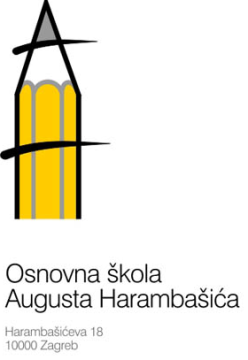 Poštovani roditelji / staratelji / skrbnici!Prema Odluci o nastavnom planu i programu za osnovnu školu NN(102/2006) te Odluci o donošenju nastavnog plana za osnovnu školu NN(66/2019) Informatika i Vjeronauk (katolički) su IZBORNI PREDMETI. Molimo Vas da se izjasnite želite li da dijete kojem ste roditelj / staratelj / skrbnik pohađa izbornu nastavu Informatike i/ili Vjeronauka.Ime i prezime učenika/ce: Želite li da gore navedeni učenik/ca pohađa izbornu nastavu INFORMATIKE u trajanju od dva školska sata tjedno u školskoj godini 2024./2025.?DA                             NEŽelite li da gore navedeni učenik/ca pohađa izbornu nastavu VJERONAUKA (KATOLIČKOG) u trajanju od dva školska sata tjedno u školskoj godini 2024./2025.?DA                             NEPrema Zakonu o odgoju i obrazovanju u osnovnoj i srednjoj školi NN(87/08, 86/09, 92/10, 105/10, 90/11, 5/12, 16/12, 86/12, 126/12, 94/13, 152/14, 07/17, 68/18, 98/19, 64/20, 151/22) učenici/e imaju mogućnost pohađati produženi boravak. Molimo Vas da se izjasnite želite li da dijete kojem ste roditelj / staratelj / skrbnik pohađa produženi boravak.Želite li da gore navedeni učenik/ca pohađa PRODUŽENI BORAVAK u školskoj godini 2024./2025.?DA                             NEIme i prezime roditelja / staratelja / skrbnika koji popunjava anketu:________________________________________________________U Zagrebu, ________________________   _____________________________________potpis roditelja / staratelja / skrbnika                          